Контролни задатак1.Хор је __________________________________________________________________________________2.Композицију пише _______________________________________________________________________3.Група свирача се назива __________________________________________________________________4.Тон је звук одређење _____________________________________________________________________5.Тонови се записују у  _____________________________________________________________________6.Линијски систем се састоји од _____________________________________________________________7.На почетку лијског система се пише ________________________________________________________8.Пауза је _________________________________________________________________________________9.Напиши целу паузу 10.Упиши наведене тонове на одговарајућа места:11.Такт  је ________________________________________________________________________________12.Тактица је ______________________________________________________________________________13.Стави тактице на одговарајућа места.14.Упиши наведене ноте:15.Заокружи слово изпред најкраће нотне вредности.а)половина  ноте             б)осмина  ноте             в)четвртина  ноте               г)цела нота16.На линијама запиши значење и скраћенице наведених речи које означавају јачину извођења музичког дела. forte - _______________  ознака _____                       mezzo forte -_________________  ознака _____            piano - _______________  ознака _____                       mezzo piano - ________________  ознака _____            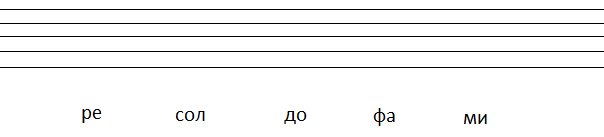 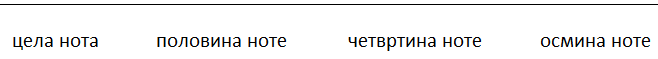 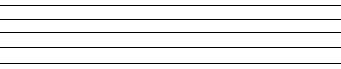 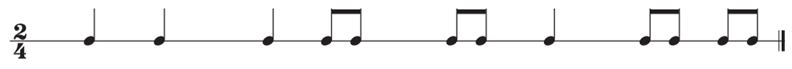 